Publicado en Barcelona el 07/02/2024 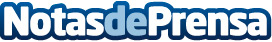 König Ibérica celebra más de 40 años de excelencia en reparación de superficies con el lanzamiento de su nueva página web Gracias al Kit Digital, la compañía dispone de una nueva plataforma digital, que actúa como una herramienta integral para profesionales y entusiastas de este ámbito, permitiéndoles explorar las distintas opciones de restauración que ofrece la compañía.Datos de contacto:Carlosonlinevalles937685249Nota de prensa publicada en: https://www.notasdeprensa.es/konig-iberica-celebra-mas-de-40-anos-de Categorias: Marketing Cataluña Construcción y Materiales Digital http://www.notasdeprensa.es